Macintosh Citrix Installation Instructions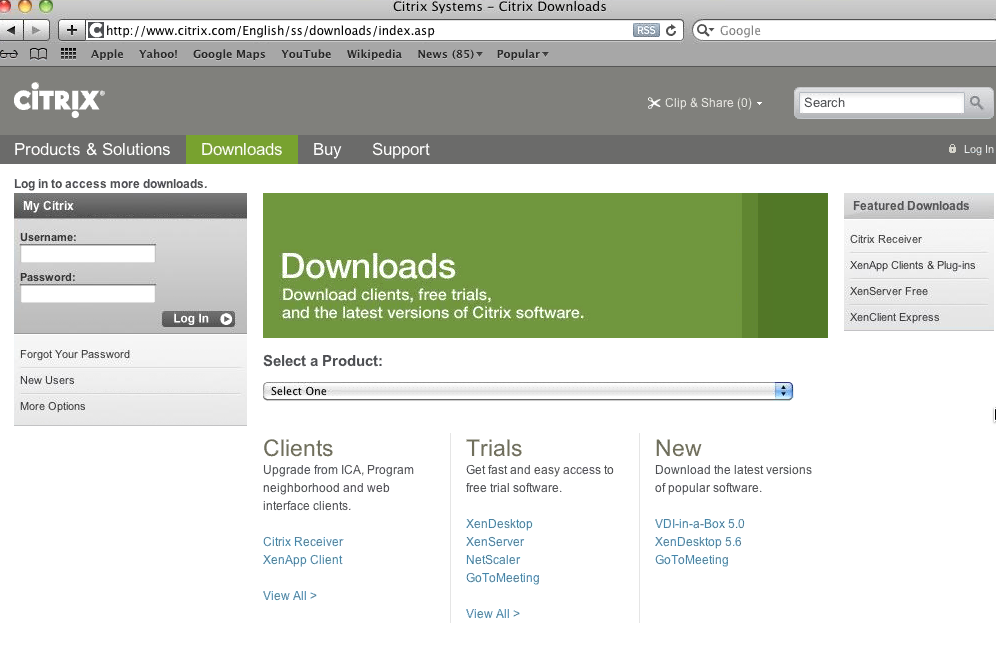 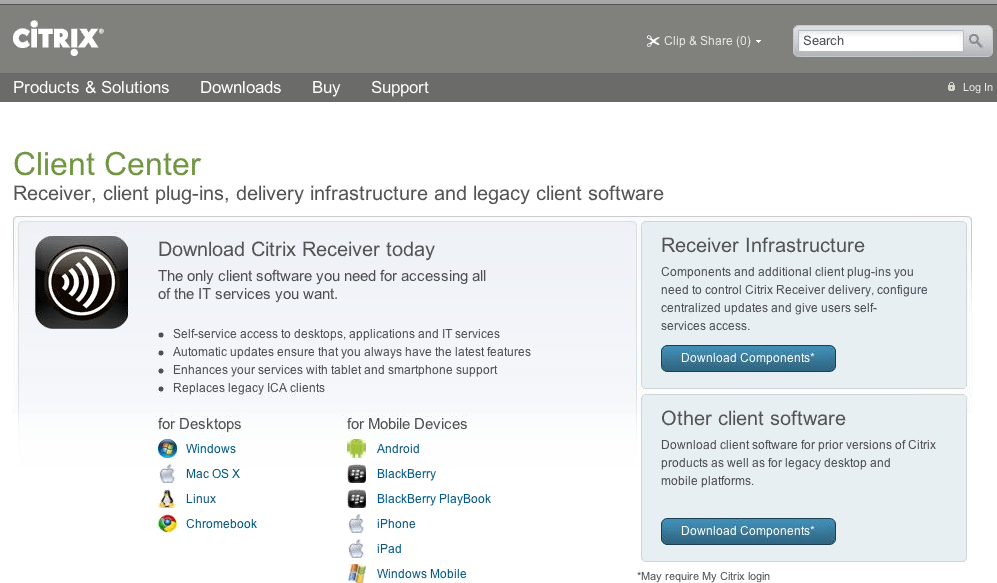 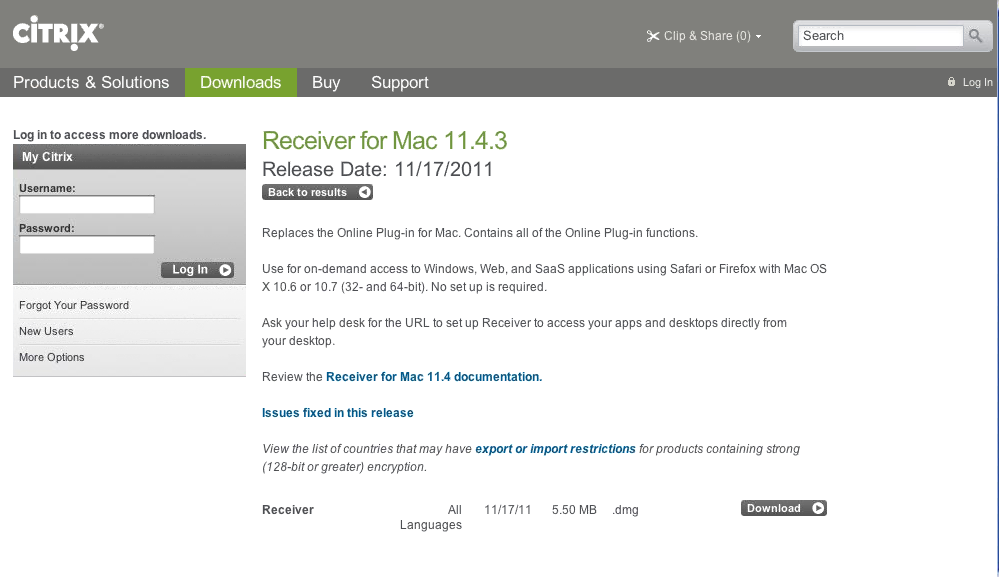 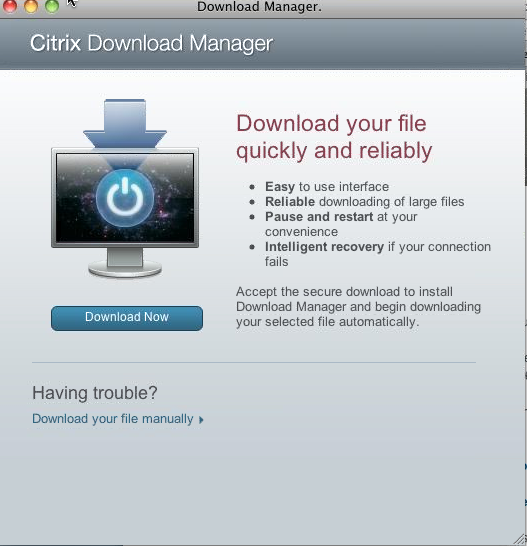 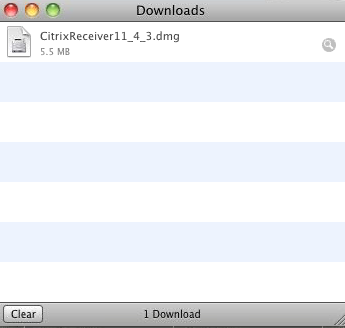 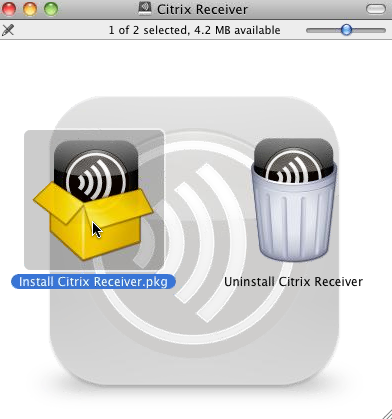 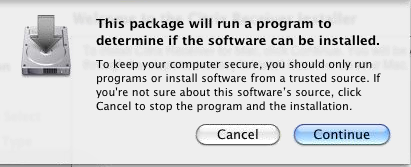 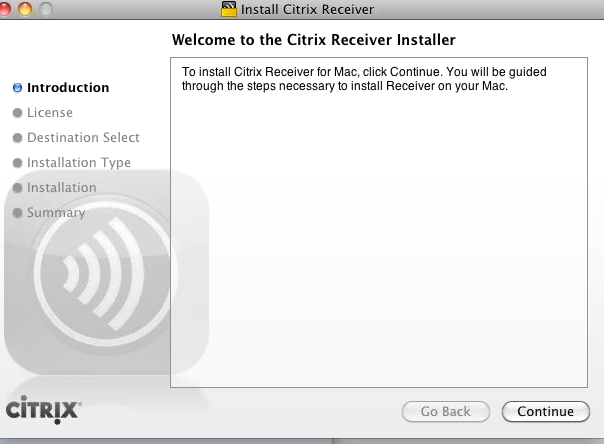 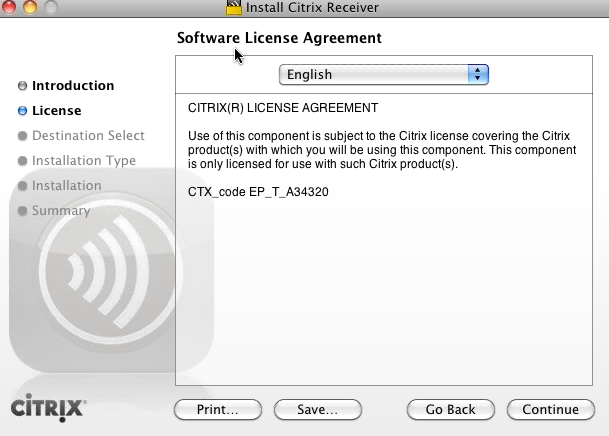 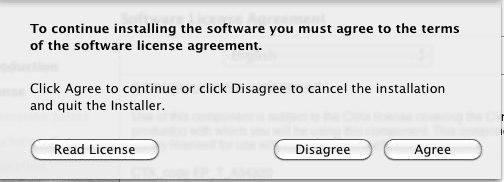 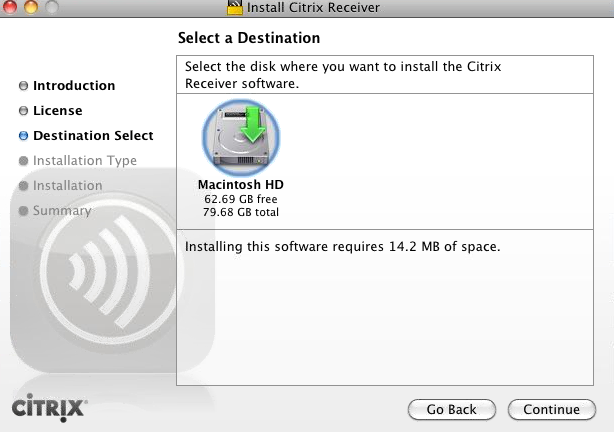 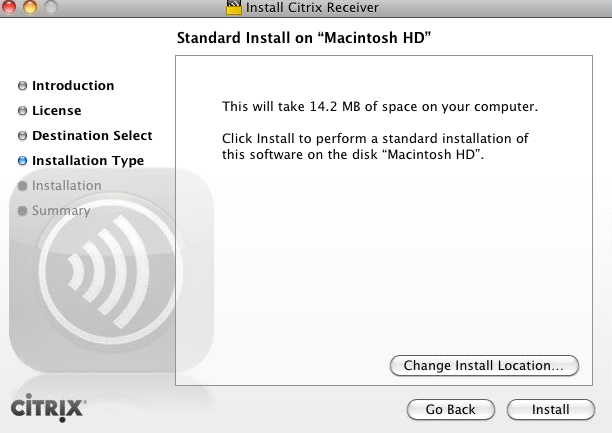 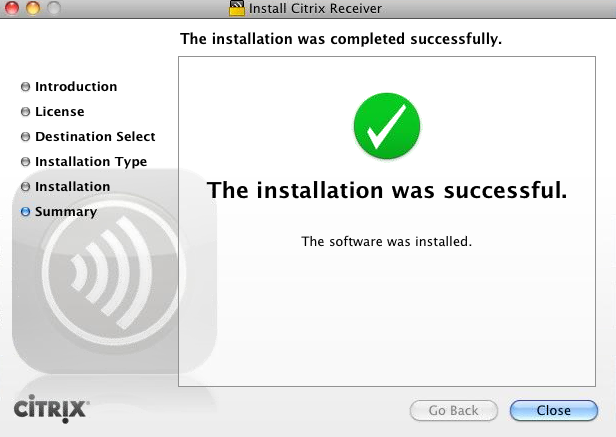 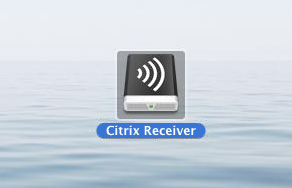 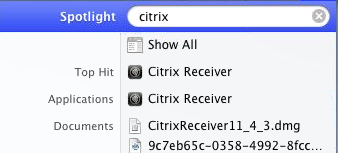 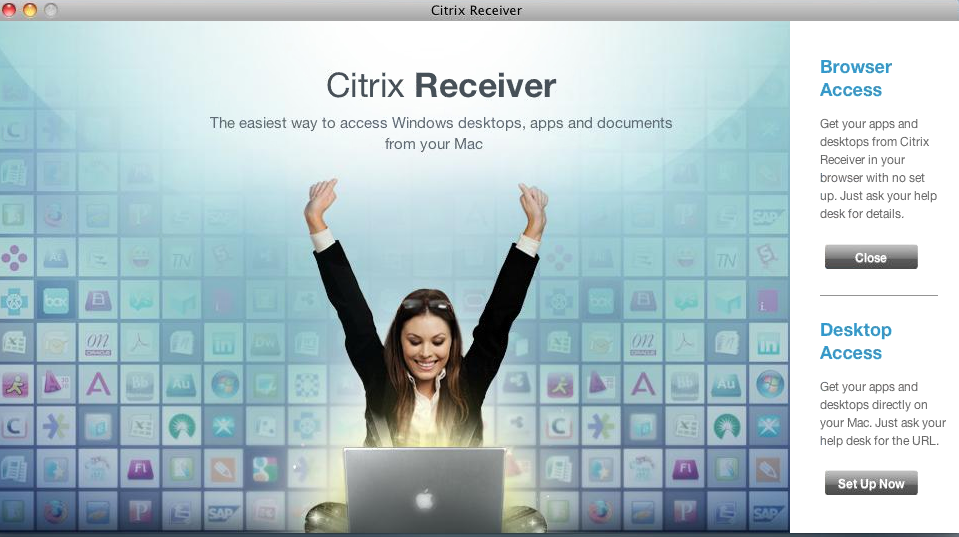 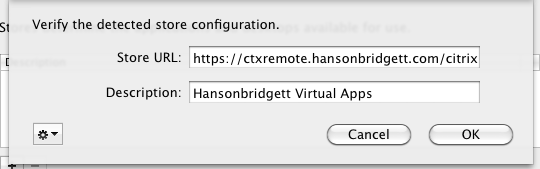 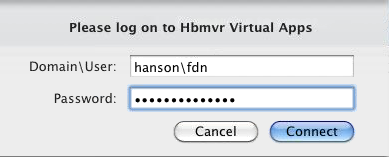 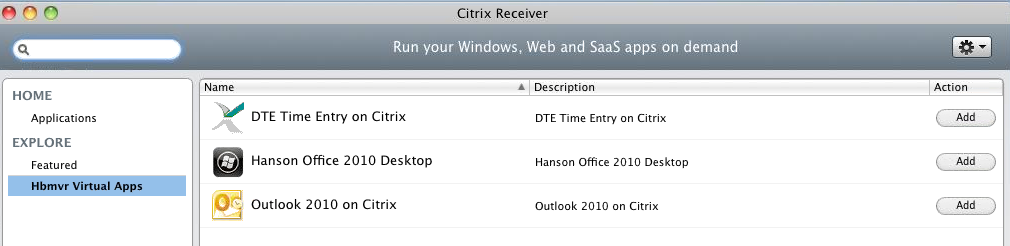 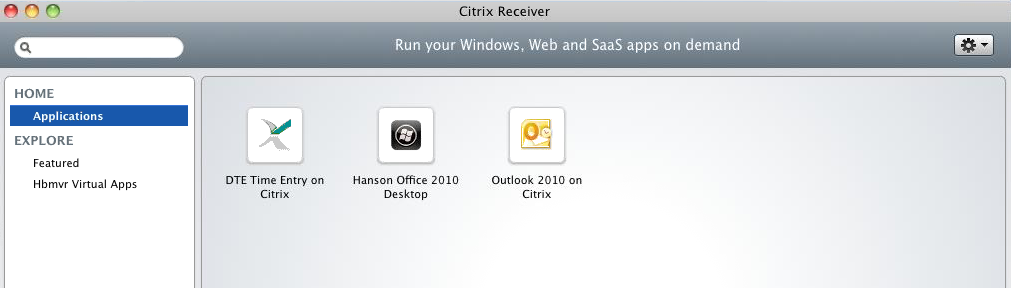 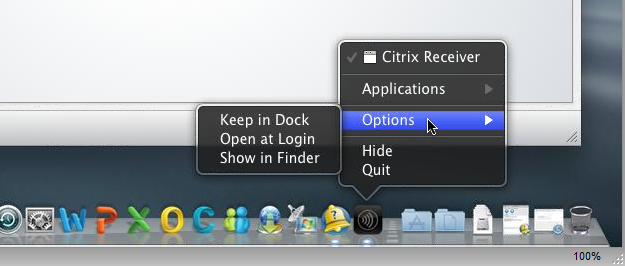 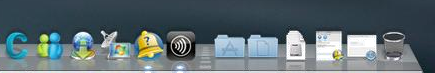 OverviewThis Guide is to help you install Citrix in order to use the  network from your personal Mac computer. If you have any questions about these directions, please contact the Help Desk at x4444.Before StartingUninstall old versions of Citrix In the Spotlight box, search for items with the word "Citrix" in the name. Remove all of these items, and then empty the trash. Restart your computer. Installing CitrixOpen a web browser, Navigate to www.citrix.comClick on DownloadsChoose Citrix ReceiverChoose Mac OS X from the listClick DownloadClick Download Now in the Citrix Download Manager boxFrom the Downloads box, double click on the CitrixReceiver.dmg Double click on the Install Citrix Receiver.pkg icon Click Continue to Install Citrix ReceiverClick Continue to Citrix WelcomeClick ContinueAgree to the Citrix License AgreementClick ContinueClick InstallClick Close to complete the installationsDelete the Citrix Receiver .dmg file from your deskstopConfiguring CitrixFrom the Spotlight, type Citrix in the box and press EnterChoose Citrix Receiver from the Applications resultFrom the Citrix Receiver Box, click Setup Now.The Web Interface Applications page displays.  At this point you can choose which applications to use.  If you select Hanson Citrix Desktop with Filesite, you can get to all standard applications, including Outlook. In the Store URL, type https://ctxremote.hansonbridgett.com/citrix/pnagent1/config.xmlClick OKClick OK Type in your Hanson Bridgett Username and password as follows:

hanson\[user initials]
[your network password]Click ConnectClick Add next to the Hanson Bridgett Applications you want to access Click on Applications and you will see the list.Right Click on the Citrix Receiver icon in your DockChoose OptionsClick Keep in DockAccessing CitrixFrom the Dock, launch the Citrix ReceiverDouble Click on the icon you want to launch.Login.Getting Help Call the Help Desk at ext. 4444. If you are outside of the office, dial 415-995-5844. You can also email the Help Desk by addressing your email to help. Please put a short description of your issue or request in the text portion of the message. Contacting the Help Desk ensures that your request is added properly to our ticketing system and that issues are assigned to the appropriate IT team member.After-Hours Support - For after-hours and weekend assistance call the Help Desk at 415-995-5844.Emergency Support - Call the support pager by dialing (877) 216-8607. At the prompt, enter your call back number, including area code, and hang up. 